План работы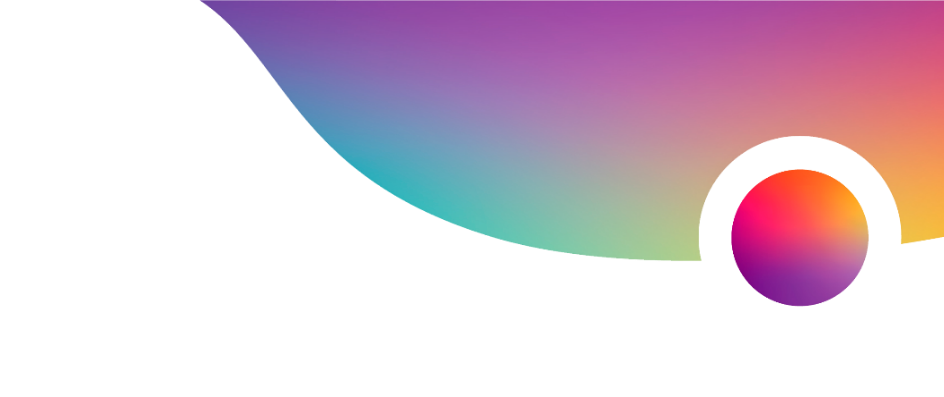 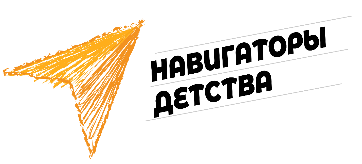 советника по воспитанию и взаимодействию с детскими общественными объединениямипо реализации рабочих программ воспитанияМуниципальное бюджетное общеобразовательное учреждение основная школа  с. НарышкиноЧаплыгинского муниципального района Липецкой областина январь 2022/2023 учебный годСоветник по воспитанию и взаимодействию с детскими общественными объединениями           ______________________/Т.Е. Бударова /                                         План работысоветника по воспитанию и взаимодействию с детскими общественными объединениямипо реализации рабочих программ воспитанияМуниципальное бюджетное общеобразовательное учреждение основная школа  с. НарышкиноЧаплыгинского муниципального района Липецкой областина февраль 2022/2023 учебный годСоветник по воспитанию и взаимодействию с детскими общественными объединениями    ___________________________/Т. Е. Бударова/№Наименование задачиСодержание деятельностиСроки реализацииОтветственныеСоисполнители Отметка о выполненииАдминистративная работаАдминистративная работаАдминистративная работаАдминистративная работаАдминистративная работаАдминистративная работаАдминистративная работа1.Участие в административных совещанияхЗнакомство с системой управления ОО, организацией образовательного процессаВ течении месяцаАдминистрацияАдминистрация2.Изучение рабочих программ дополнительного образования, реализуемых в ООЗнакомство с воспитательной системой ООВ течении месяцаАдминистрацияПедагогические работникиПедагогические работники3.Участие в планировании работы штаба воспитательной работы ООВключение в планирование воспитательной работыПервая неделя месяцаПедагогические работникиПедагогические работники4.Участие в заседаниях методического объединения педагоговИзучение профессиональной компетентности педагогов в области воспитанияВ течении месяцаАдминистрацияПедагогические работникиПедагогические работники5.Участие в методических мероприятиях ОО для педагоговИзучение методической системы работы ООВ течении месяцаАдминистрацияПедагогические работникиПедагогические работники6.Взаимодействие с социальными партнерами ООИзучение воспитательных ресурсов социальных институтов, установление контактов В течении месяцаАдминистрацияУчастники образовательных отношений7.Участие в рабочих совещаниях, мероприятиях, проводимых муниципальными общественными детскими и юношескими организациямиУстановление контакта, изучение деятельности общественных организацийПо плануМуниципальный координаторУчастники образовательных отношений8.Изучение образовательных запросов обучающихся, родителейИзучение возможности учета образовательных потребностей в воспитательной работе ООВ течении месяцаАдминистрацияПедагогические работникиОбучающиеся, родителиИнформационно-просветительская работаИнформационно-просветительская работаИнформационно-просветительская работаИнформационно-просветительская работаИнформационно-просветительская работаИнформационно-просветительская работаИнформационно-просветительская работа1.Освещение результатов воспитательной работы в социальной сети ВконтактеЗнакомство родителей и детей со значимыми событиями школыЕженедельноРодители, ученикиАдминистрацияпедагогическиеработники2.Работа с родителями обучающихся через родительские собрания, классные комитетыРабота с родителями обучающиеся, изучение работы классных руководителей ЕженедельноАдминистрацияРодители обучающихсяОрганизация тематических мероприятий и реализация проектовфедерального и регионального уровней в общеобразовательной организацииОрганизация тематических мероприятий и реализация проектовфедерального и регионального уровней в общеобразовательной организацииОрганизация тематических мероприятий и реализация проектовфедерального и регионального уровней в общеобразовательной организацииОрганизация тематических мероприятий и реализация проектовфедерального и регионального уровней в общеобразовательной организацииОрганизация тематических мероприятий и реализация проектовфедерального и регионального уровней в общеобразовательной организацииОрганизация тематических мероприятий и реализация проектовфедерального и регионального уровней в общеобразовательной организацииОрганизация тематических мероприятий и реализация проектовфедерального и регионального уровней в общеобразовательной организации1.Поднятие флага Российской Федерации.Развить у детей чувство патриотизма, уважение к Родине и государственным символам РФЕженедельноКлассные руководители, советникОбучающиеся 2.Работа с активом обучающихсяПланирование деятельности по подготовке мероприятий, корректировка планаВ течении месяца Классные руководителиОбучающиеся3.Проведение мероприятий по инициативе обучающихсяПоддержка социальной инициативы обучающихся, организация совместной деятельностиВ течении месяцаКлассные руководителиОбучающиеся4.Проведение воспитательных мероприятий в соответствии с календарным планом воспитательной работы на годВключение обучающихся в социально-активную полезную деятельностьВ течении месяца Классные руководителиОбучающиеся5.День студента. Мероприятие по профориентации будущих выпускниковПрофориентация учащихся25.01Классные руководители, советникОбучающиеся6.День полного освобождения Ленинграда от фашистской блокады. тематические классные часыРазвить у детей чувство патриотизма, уважение к Родине27.01Классные руководители, советникОбучающиеся7.День освобождения Красной армией крупнейшего «лагеря смерти» Аушвиц-Биркенау (Освенцима) — День памяти жертв ХолокостаРазвить у детей чувство патриотизма, уважение к Родине27.01Классные руководители, советникОбучающиеся8.Участие в акции « Ленточка Ленинградской Победы»Развить у детей чувство патриотизма, уважение к Родине январьКлассные руководители, советникОбучающиеся9.Участие в воспитательных мероприятиях ООВключение обучающихся, педагогов в совместную деятельностьПо плануКлассные руководители, советникОбучающиесяКонсультативная деятельностьКонсультативная деятельностьКонсультативная деятельностьКонсультативная деятельностьКонсультативная деятельностьКонсультативная деятельностьКонсультативная деятельность1.Педагогическое просвещение родителей по вопросам воспитания детейПовышение педагогической грамотностиПо запросу родители (по запросу)Администрацияпедагогическиеработники2.Беседы с педагогамиПовышение педагогической грамотностиПо запросуПедагогиАдминистрацияпедагогическиеработники3.Участие в рабочих совещаниях,мероприятиях, проводимыхмуниципальнымкоординаторомкоординацияпрофессиональнойдеятельностиПо запросуМуниципальный координаторСоветники ОУ№Наименование задачиСодержание деятельностиСроки реализацииОтветственныеСоисполнители Отметка о выполненииАдминистративная работаАдминистративная работаАдминистративная работаАдминистративная работаАдминистративная работаАдминистративная работаАдминистративная работа1.Участие в административных совещанияхОбсуждение текущих вопросовВ течении месяцаАдминистрацияпедагогическиеработникипедагогическиеработники2.Изучение локальных актов ОО по организации воспитательной работы Определение перспектив воспитательной работыВ течении месяцаАдминистрацияпедагогическиеработникипедагогическиеработники3.Участие в штабе воспитательной работы (по теме ШВР)Определение перспектив воспитательной работыВ течении месяцаАдминистрацияпедагогическиеработникипедагогическиеработники4.Изучение планов работы классных руководителейИзучение воспитательной системы ООПервая неделя месяца АдминистрацияПедагогические работники Информационно-просветительская работаИнформационно-просветительская работаИнформационно-просветительская работаИнформационно-просветительская работаИнформационно-просветительская работаИнформационно-просветительская работаИнформационно-просветительская работа1.Освещение результатов воспитательной работы в социальной сети в контактеЗнакомство родителей и детей со значимыми событиями школыЕженедельноАдминистрацияпедагогическиеработникиРодители, ученики 2.Участие в подготовке и проведении заседаний родительских комитетов, советов как общешкольных, так и классныхИзучение проблем семейного и общественного воспитания В течении месяца Классные руководителиРодители обучающихся 3.Встречи с педагогами, родителями, обучающимисяУстановление доверительных контактов, изучение образовательных потребностей В течении месяца АдминистрацияУчастники образовательных отношений4.Участие в подготовке мероприятий для родителей обучающихся Выработка совместных решений В течении месяцаАдминистрация Родители обучающихсяОрганизация тематических мероприятий и реализация проектовфедерального и регионального уровней в общеобразовательной организацииОрганизация тематических мероприятий и реализация проектовфедерального и регионального уровней в общеобразовательной организацииОрганизация тематических мероприятий и реализация проектовфедерального и регионального уровней в общеобразовательной организацииОрганизация тематических мероприятий и реализация проектовфедерального и регионального уровней в общеобразовательной организацииОрганизация тематических мероприятий и реализация проектовфедерального и регионального уровней в общеобразовательной организацииОрганизация тематических мероприятий и реализация проектовфедерального и регионального уровней в общеобразовательной организацииОрганизация тематических мероприятий и реализация проектовфедерального и регионального уровней в общеобразовательной организации1.Поднятие флага Российской Федерации.Развить у детей чувство патриотизма, уважение к Родине и государственным символам РФЕженедельноКлассные руководители, советникОбучающиеся 2.Мероприятия по запросу детейРазвить у детей чувство патриотизма, творческие и познавательные способностиПо плануКлассные руководители, советникОбучающиеся группы риска3.Участие в воспитательных мероприятиях ООВключение обучающихся, педагогов в совместную деятельностьПо плануКлассные руководители, советникОбучающиеся, родители4.День мужества. Сталинградская битваРасширение информационного поля  участников и сохранение исторической памяти о погибших в ходе Великой Отечественной войны в Сталинградской битве.02.02Администрация, классные руководители, детский актив, родительский активОбучающиеся5.День российской наукиФормирование представления о науке Российской Федерации08.02Администрация, классные руководители, детский актив, родительский активОбучающиеся6.День памяти о россиянах, исполнявших служебный долг за пределами ОтечествФормирование гражданской идентичности15.02Администрация, классные руководители, детский актив, родительский активОбучающиеся7.Международный день родного языкаФормирование представления о родном русском языке21.02Администрация, классные руководители, детский актив, родительский активОбучающиеся8.День защитника ОтечестваФормирование гражданской идентичности23.02Администрация, классные руководители, детский актив, родительский активОбучающиесяКонсультативная деятельностьКонсультативная деятельностьКонсультативная деятельностьКонсультативная деятельностьКонсультативная деятельностьКонсультативная деятельностьКонсультативная деятельность1.Педагогическое просвещение родителей по вопросам воспитания детейПовышение педагогической грамотностиПо запросу АдминистрацияпедагогическиеработникиРодители (по запросу) 2.Беседы с педагогамиПовышение педагогической грамотностиПо запросуАдминистрацияпедагогическиеработникиПедагоги 3.Участие в рабочих совещаниях,мероприятиях, проводимыхмуниципальнымкоординаторомкоординацияпрофессиональнойдеятельностиПо запросуМуниципальный координаторСоветники ОУ